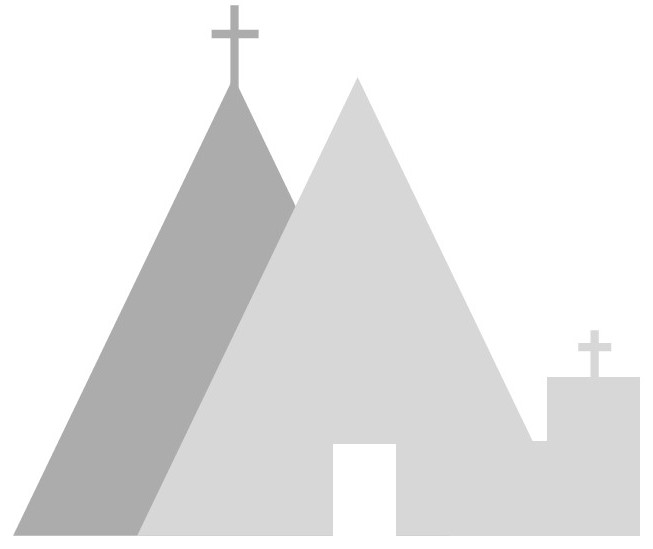 Torshov og Lilleborg menighetsråd 2018Innkalling til møte i menighetsrådet onsdag 28. feb. 2018 kl.18:00-20:00 i møterommet i Lilleborg kirke.Innkallingen går til alle medlemmer og varamedlemmer i Torshov og Lilleborg menighet.Forfall meldes snarest, senest dagen før møtet kl 10.00, til daglig leder på tlf 23629212 eller ed549@kirken.noÅpning og enkel bevertning: Harald KjølTorshov og Lilleborg menighetsråd, SakslisteSak MR 09/18 Godkjenning av innkalling og dagsordenForslag til vedtak: Innkallingen godkjennes.Sak MR 10/18 Godkjenning av protokoll for menighetsrådsmøtet 24.01.2018 Saksdokument: Protokoll fra møtet 24.01.2018Forslag til vedtak: Protokollen godkjennes.Sak MR 11/18 Foreløpig regnskapsrapport 2017Saksdokument: Foreløpig avdelingsrapport, balanse, noter til regnskap 2017 Kommentarer til avdelingsrapporten:Avd 1000/ konto 35410/ 39300 summen ble hentet inn fra disposisjonsfondet i budsjettet og regulert budsjett for at disse skulle gå i balanse.Avd 1020 sum utgifter stort avvik mellom budsjett og regnskap, da det ikke ble behov for konsertvakter ved utleie av kirkerommet og langt mindre innkjøp av forbruksmateriell til kirkerommet enn forventet.Avd 1021/ 32600 må sees i sammenheng med 30310.Avd 1021/33110 gjelder lønnskjøring for MR-stillinger.Avd 1021/36310 ble enda høyere enn regulert budsjett pga flere faste leietakereAvd 1220/31132 høyere kostnader til alterblomster enn budsjettertAvd 1500/ 38600 lavere enn budsjettert, da offerformål for sommeren ble endret etter at budsjettet var vedtatt, se avd 1600 under. Alle offer går til annonserte formål.Avd 1523 var søkt om eksterne midler for 2017, derfor ingen poster i regnskapet.Avd 1543/ 38640 vipps og like bet i begge våre kirker har gitt økningenAvd 1545 Sum Reduksjon til annen hver uke har minsket utgiftene, vipps, givertjeneste og tilskudd har økt inntektene.Avd 1600/ 33110 lønnsøkningen ble høyere enn budsjett og regulert budsjettAvd 1600/38600 høyere enn budsjettert, da offerformål for sommeren ble endret etter at budsjettet var vedtatt, se avd 1500 over.Avd 1720/33140 porto for utsending av invitasjon til dåp til alle føddeAvd 1730 sum utgifter avhenger av antall konfirmanter og innholdet i konfirmantåret (antall turer osv)Avd 1901/34680/36680 dette året var det en av våre nabomenigheter som tok innsamlingen via sitt regnskap til banken, derfor avvik fra budsjettAvd 1920/34650/38650 rausere ofringer enn budsjettert til eksterne formålAvd 1940/38645 Hurra for rekordhøye inntekter på julemessaDet ligger an til et underforbruk på kr 200.955 for driftsåret 2017.Forslag til vedtak: Avd 1730 Søndagsskolen sum utgifter (kr 5098) hentes fra bundet driftsfond Søndagsskolen. Resterende bundet driftsfond Søndagsskolen (kr 13.096) slås sammen i ubundet driftsfond Torshov Søndagsskole under navnet Søndagsskolen i Torshov og Lilleborg menighet.Ubundet driftsfond Forventet KLP reguleringspremie (kr 350.000) overføres til disposisjonsfondet. (Fremtidige KLP-reguleringspremier ble frikjøpt da Torshov menighetsbarnehage ble nedlagt august 2014.)Avd 1220 Gudstjenester/ 31132 alterblomster (kr 12.553) hentes fra bundet driftsfond Blomstergave.Etter aktivering av ovennevnte bundne driftsfond overføres det totale underforbruket for regnskapsåret 2017 til disposisjonsfondet.Sak MR 12/18 SoknepreststillingenDet vises til sak MR 04/18.Stillingen er utlyst med søknadsfrist 4. mars. MRs frist for å komme med forslag på kandidater som innkalles til intervju er 12. mars. Intervjuene blir 22. mars. MRs responsfrist på intervjurapportene er 17. april. Saken kommer opp i innstillingsråd 19. april og tilsetting i OBDR blir 7. mai. (Våre møter: AU 14. mars/ MR 21. mars, AU 18. apil/ MR 25. april) Forslag til vedtak: Ekstraordinære møter i MR blir onsdag 7. mars. Menighetsrådet leder Unn Line Midttun blir med på intervjuene. Sak MR 13/18 KapellanstillingenKapellan Ellen Aasland Reinertsen har fått stipendiatstilling på Det Teologiske Fakultet og slutter i stillingen 15. april. Det blir avskjedsgudstjeneste for henne i Torshov kirke 6. mai. Stillingen blir ikke lyst ut, da prosten flytter Hanna Slåtten hit. Hun tiltrer 1 desember. I mellomtiden blir Gaute Granlund vikar. Forslag til vedtak: Ansettelser i faste stillinger og vikariater skal menighetsrådet ha til behandling.Sak MR 14/18 Gudstjenester i prostiet i sommer På møtet i lederforum ber prosten menighetsrådene og stabene om å vurdere frekvens og form på sommerens gudstjenester. Forslag til vedtak: Menighetsrådet og staben i Torshov og Lilleborg anbefaler videre praksis av nåværende ordning, da soknet fortsatt jobber for å bli ett sokn etter sammenslåingen, og er ikke modne for flere endringer ennå. Det er også viktig å ivareta de mindre mobile brukerne i soknet.  Sak MR 15/18 Dåpssatsing videre i prostietPå møtet i lederforum ber prosten menighetsrådene og stabene om å vurdere videre dåpssatsing lokalt og/ eller i prostiet. Hvordan kan vi fornye vår satsing i prostiet? Hvordan kan vi forbedre tilbudet til dåpsfamiliene? Bør vi gjennomføre dåpsfest igjen, eller drop-in dåp?Forslag til vedtak: Menighetsrådet anbefaler et årlig drop-in arrangement pr år som kan gå på omgang i prostiet.Sak MR 16/18 Navneendring på prostietSaksdokument: Se mail av 17. januar i sakens anledning.Forslag til vedtak: Menighetsrådet stemmer for navneendring til Akserselva prosti.Sak MR 17/18 Jazzmesse høsten 2018?Det koster kr 12.000 å leie inn 4 musikere til jazzmesse.Forslag til vedtak: Menighetsrådet bevilger kr 12.000 til jazzmesse høsten 2018. Bevilgningen hentes fra disposisjonsfondet.Sak MR 18/18 Jubileumskonsert 18. mars (Torshov kirke 60 år)Det vises til sak MR 106/ 17.Saksdokument: Søknad fra kantor Kristian Hernes.Forslag til vedtak: Menighetsrådet bevilger kr 10.000 til jubileumskonsert 18. mars. Bevilgningen hentes fra disposisjonsfondet.Sak MR 19/18 Ledertreningstur i SPLITS til Taizé påska 2018Saksdokument: Oversikt over lønnsutgifter TaizéForslag til vedtak: Menighetsrådet takker Anders K. Nordvik for jobben med ledertreninga, og innvilger menighetens andel på kr 13.092. Bevilgningen hentes fra disposisjonsfondet.  For framtida ønsker menighetsrådet slike søknader til budsjettplanleggingen.Sak MR 20/18 Oppnevning av komite – avskjedskirkekaffe for sokneprestenForslag til vedtak: Saken diskuteres i møtet Sak MR 21/18 Utsatt møte i menighetsrådet 21. marsForslag til vedtak: Menighetsrådsmøtet onsdag 21. mars utsettes til kl 19-21 pga årsmøtet i Sabeels venner Norge.Sak MR 22/18 OrienteringssakerOrientering fra fellesrådet Orientering fra møtet 15.02. Orientering om Kirkebruksplanen. Kriterier. Antall kirker vurderes, deretter ansatteKFIOs driftsbudsjett forventer overforbruk på 5 mill, sparing ved vakanserNye satser for utensokns viglserOrientering om prosjekt Enhetlig ledelse. Forslag om sammenslåing av administrasjonen i 3 fellesråd og bispedømmerådetNy personvernlov trer i kraft 1. maiOrientering fra møte i huskomiteen i Lilleborg kirke Orientering fra møte i huskomitéen i Torshov kirke Orientering fra møte i rehabiliteringskomiteen i Torshov kirkeOrientering om elektronisk inn- og utmeldinger siden 15.08.2016 Innmeldinger 32, hovedsakelig fødde på 80- og 90-talletUtmeldinger 249, hovedsakelig fødde på 80- og 90-tallet Orientering fra vennskapsmenigheteneSør-SudanJerusalemOrientering fra stabMenighetsrådenes møte med biskopen 1. mars – 5 meldt seg Inspirasjonssamling grønn omstilling i hverdagen 15. mars – ingen meldt seg Videreføring av godkjent lokal grunnordning. Justeringer etter vedtak i KirkemøtetOrientering fra trosopplæringsleder Forslag til vedtak: Orienteringene tas til etterretning.